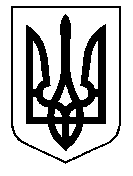 ТАЛЬНІВСЬКА РАЙОННА РАДАЧеркаської областіР  І  Ш  Е  Н  Н  Я13.07.2018                                                                                          №  25-9/VIIПро затвердження передавальних актів майна редакцій друкованих засобів масової інформації «Колос» і «Тальнівщина» Відповідно статтей 43, 59 Закону України «Про місцеве самоврядування в Україні», законів України «Про реформування державних і комунальних друкованих засобів масової інформації», «Про друковані засоби масової інформації (пресу) в Україні», Цивільного та Господарського Кодексів України, рішень районної ради від 21.04.2016 № 5-5VII «Про реформування друкованого засобу масової інформації комунального підприємства-редакції районної газети «Тальнівщина» Тальнівської районної ради», від 21.04.2016 № 5-6/VII «Про реформування друкованого засобу масової інформації районної газети «Колос», співзасновником якого є Тальнівська районна рада», від 14.07.2017 № 16-12/VII «Про друкований засіб масової інформації редакцію Тальнівської районної газети «Колос», від 21.12.2017 № 20-16/VІІ «Про друкований засіб масової інформації комунальне підприємство-редакцію районної газети «Тальнівщина» Тальнівської районної ради», районна рада  ВИРІШИЛА:Взяти до відома, що друкованими засобами масової інформації районними газетами «Колос» та «Тальнівщина» завершено реформування та здійснено процедуру перереєстрації відповідно до Закону України «Про реформування державних і комунальних друкованих засобів масової інформації», збережено їх назву, цільове призначення, мову видання і тематичну спрямованість.Затвердити: 2.1. Передавальний акт засобу масової інформації  Тальнівської районної газети «Колос» правонаступнику ТОВ «Редакція Тальнівської районної газети «Колос», (додається);2.2. Передавальний акт балансових рахунків, матеріальних цінностей та активів комунального підприємства «Редакція районної газети «Тальнівщина» Тальнівської районної ради» до правонаступника приватне підприємство «Редакція газети «Тальнівщина», (додається).Контроль за виконанням рішення покласти на постійну комісію   районної ради з питань комунальної власності, промисловості та регуляторної політики.Голова районної  ради                                                                        В. Любомська